HOLY QURAN CORRESPONDENCE< E-MAIL EXCHANGES REGARDING THE ELECTRONIC HOLY QURAN AND OTHER ISLAMIC RESOURCES >VOL. 2FROM THE ARCHIVE OF DR UMAR ELAHI AZAMMANCHESTER, UKAUGUST 2013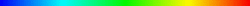 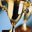 SALAM, BR NAYYAR3 VERY VALUABLE RESOURCES ARE ATTACHED: urdu-quran.pdf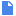 1.  DUA FOR A HOUSE IN PARADISE2.  HOLY QURAN WITH URDU TRANSLATION3.  DUA FOR LAILAT-UL-QADRLATER TODAY I WILL SEND YOU OTHER RESOURCES TOO.ALLAH'S BLESSINGS ON YOU & YOUR FAMILY!DR UMAR from: abumukhlis@yahoo.comto: softcopyofquran@gmail.com (Yes, this is you.) Learn more
date: Mon, Jul 29, 2013 at 6:32 AMsubject: Soft copymailed-by: yahoo.comsigned-by: yahoo.com: Important mainly because it was sent directly to you. Soft copy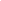 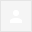 Salam, refer to the tweeter received via my account I wish to formally request for the Al Qur'an.Thank youIbrahim B. Ahmed Nigeria IiSent from my BlackBerry 10 smartphone.from: aknayyar <aknayyar@hotmail.com>reply-to: aknayyar <aknayyar@hotmail.com>
to: islamicwork@googlemail.com
date: Sun, Jul 28, 2013 at 11:35 PMsubject: Re: REQUEST DUA FOR 27TH RAMADAN & ALSO FULL HOLY QURANmailed-by: hotmail.com: Important mainly because of your interaction with messages in the conversation.REQUEST DUA FOR 27TH RAMADAN & ALSO FULL HOLY QURAN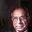 Can you send me Holy Quran with Urdu translation.Sent from Samsung Mobilefrom: Umar Azam <islamicwork@googlemail.com>to: aknayyar <aknayyar@hotmail.com>
date: Mon, Jul 29, 2013 at 5:44 AMsubject: Re: REQUEST DUA FOR 27TH RAMADAN & ALSO FULL HOLY QURANmailed-by: googlemail.comJul 29 (13 days ago)Jul 29 (13 days ago)from: QURAN DISTRIBUTION <softcopyofquran@googlemail.com>to: abumukhlis@yahoo.com
date: Mon, Jul 29, 2013 at 6:35 AMsubject: Re: Soft copymailed-by: googlemail.com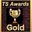 Wa Laikum Salam   Arabic or Yoruba, Br?Yoruba Qur'an RequestSalaam alaikum Dr Umar,I wish to request the Arabic and Yoruba Qur'an you distribute. Thanks.----------------------------------------------------------
Muhammed Abdullahi Tosin,
Expert Freelance Writer and Writing Tutor,CEO, Naija Writers' Coach.
Website: www.NaijaWritersCoach.comTwitter: www.twitter.com/OxygenmatTHE YORUBA QURAN IS ATTACHED!SALAM, BR ABDULLAHII HAVE GREAT PLEASURE IN SENDING YOU THE YORUBA QURAN.  WILL YOU TELL EVERYONE YOU KNOW IN AFRICA TO REQUEST THIS QURAN - AND INDEED THE ARABIC VERSION TOO - FROM ME?  IT WILL BE MY PLEASURE TO SEND, NO MATTER HOW MANY OF YOUR FRIENDS, RELATIVES, NEIGHBOURS ETC. MAKE A REQUEST!DR UMARRE: REQUEST DUA FOR 27TH RAMADAN & ALSO FULL HOLY QURANDear Umar,I need a soft copy of Quran Recitation, that will also be displaying the Arabic as the reciter is reciting.Regards,
Oyeyemi Ogungbade | Production Supervisor | Frigoglass Industries (Nigeria) LTD - ICM Plant, Ibadan | www.frigoglass.com | M:+234 807 099 0134 |oogungbade@frigoglass.comThis message contains confidential information and is intended only for the individual named. If you are not the named addressee you should not disseminate, distribute or copy this e-mail. Please notify the sender immediately by e-mail if you have received this e-mail by mistake and delete this e-mail from your system. E-mail transmission cannot be guaranteed to be secure or error-free as information could be intercepted, corrupted, lost, destroyed, arrive late or incomplete, or contain viruses. The sender therefore does not accept liability for any errors or omissions in the contents of this message, which arise as a result of e-mail transmission. If verification is required please request a hard-copy version.Salam, Br OyeyemiTo hear the Quran recitation AND see the Arabic text, use www.quranexplorer.com   Any problems, then email me again.  May Allah Bless you.  A personal reply is not always possible but I had to give you this info urgently.  Dr UmarOn the Website I mentioned, click on:  LAUNCH QURAN EXPLORERfrom: nurexjumbex@yahoo.comreply-to: nurexjumbex@yahoo.com
to: dr.u.azam@gmail.com
date: Thu, Aug 1, 2013 at 10:09 PMsubject: Qur'anmailed-by: yahoo.comsigned-by: yahoo.com: Important mainly because of the words in the message. Qur'anI need the complete qur'an audio
Sent from my BlackBerry wireless device from MTNSALAM, BRWOULD YOU LIKE TO DOWNLOAD AS MP3 FILES?  IF SO, HERE ARE SOME LINKS:http://quranicaudio.com/http://www.quranmp3.co/http://www.quranmp3.co/http://www.mp3quran.net/eng/TO HEAR THE HOLY QURAN ON QURAN EXPLORER, USE:www.quranexplorer.com AND CLICK ON:LAUNCH QURAN EXPLORERI'LL SEND YOU THE HOLY QURAN IN ARABIC  TEXT FORM SEPARATELY IN A FEW MINUTES.DR UMARNew Form Entry: Free Holy Quran Contact FormYou've just received a new submission to your Free Holy Quran Contact Form.Submitted Information:Name
BASIRU IBRAHIM

Email
basiruibrahim.gh@gmail.com

Comment
Asalamu Alaikum,

am currently studying at a christian university hear in Ghana in the area of BSC Administration.

it is obvious that they will like to make a move in making their believes attractractive to us.

we are compelled to study the old and new testaments. personally i can read the quran but lack the understanding.

i will therefore be grateful if you could make available to me the translated version of the quran with commentary as well as the tafsir.

you can send them through my office address; 

BASIRU IBRAHIM
C/O GYEEDA DISTRICT OFFICE
PO BOX AM 1
AMASAMAN
ACCRA GHANASALAM, BR BASIRUI AM GOING TO SEND YOU SOFT COPIES OF THE HOLY QURAN IN A FEW MINUTES [ARABIC, ENGLISH] AS WELL AS OTHER ISLAMIC RESOURCES.  TO ASK FOR A FREE PRINTED COPY OF THE HOLY QURAN FROM EGYPT, PLEASE USE THIS LINK:http://www.islamic-message.net/cims/default.aspxI AM GLAD YOU ARE NOT FALLING INTO ANY KAFIR TRAPS.MAY ALLAH BLESS YOU AND GIVE YOU ALL THAT IS BEST IN THIS WORLD AND THE AKHIRA.  AMEEN.DR UMARRE: QURAN COMMENTARY AND TAFSEERSALAM, BR BASIRUFOR QURAN TAFSIR, CLICK ON THIS LINK:http://www.altafsir.com/FOR QURAN TRANSLATION & COMMENTARY, CLICK ON THIS ONE:http://www.islamicvideos4u.com/Tafsiraya/Index.htmMAY ALLAH BLESS YOU.DR UMARSALAM, BR BURHANPLEASE SEND ISLAMIC BOOKS TO BR BASIRU IN GHANA [PLEASE SEE FORWARDED MAIL].  JAZAKALLAH.  DR UMARfrom: awskhan <awskhan@gmail.com>to: UMAR AZAM <dr.u.azam@gmail.com>
date: Sun, Aug 4, 2013 at 12:47 AMsubject: THE URDU QURANmailed-by: gmail.comsigned-by: gmail.com: Important mainly because of the words in the message. THE URDU QURAN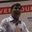 > Assailamu alaikum
Th ask for all the attachments.
May Allah reward you.
Please email me the Urdu Quran  PDF down load
Or a edit version if possible
Jazakallah khair
KhanTHE URDU QURAN IS ATTACHED! urdu-quran.pdfSALAM & THANK YOU FOR YOUR REQUESTS.  PLEASE TELL FRIENDS & RELATIVES THAT I WILL BE PLEASED TO SEND THEM THE QURAN, URDU OR ANY OTHER LANGUAGE, IF THEY SEND ME AN EMAIL [INDICATING THE LANGUAGE REQUIRED].MAY ALLAH BLESS YOU AND GIVE YOU ALL THE BEST IN THIS WORLD AND THE NEXT!  AMEENDR UMARSALAM, SADATHULLAH. I AM PUZZLED BY YOUR REPEAT REQUEST BUT NEVERTHELESS I AM STILL NOW SENDING THE URDU QURAN FOR THE SECOND TIME!  DR UMARfrom: quambombata@gmail.comreply-to: quambombata@gmail.com
to: softcopyofquran@gmail.com (Yes, this is you.) Learn more
date: Sun, Aug 4, 2013 at 5:45 AMsubject: Quranmailed-by: gmail.comsigned-by: gmail.com: Important mainly because it was sent directly to you. Quran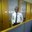 Asalam alekum,
i would love to have the soft copy of the english quran,as it would improve my faith and closeness to Allah every where i find myself or go. May Allah reward you on this your endevours. AMIN.
Regards..
Quam Bombata
Sent from my BlackBerry wireless device from MTNAssalam Allaikumi am happy to see your message regarding the entire Holy book Quran . i request you to send me the english and the tamil version. and what about the payment where to send.THE TAMIL TRANSLATION OF THE QURAN IS ATTACHED! tamil-quran.pdfSALAM,BR AFZALNOW TELL FRIENDS/RELATIVES TO REQUEST THIS TRANSLATION FROM ME ALSO, BR AFZAL.OF COURSE THERE IS NO CHARGE FOR MY SERVICE, SO THERE IS NO PAYMENT TO SEND AS YOU VERY KINDLY OFFER.MAY ALLAH BLESS YOU & GIVE YOU THE VERY BEST IN BOTH THE WORLDS!  AMEEN.I HAVE TAKEN THIS TRANSLATION FROM: www.qurandownload.com WHICH IS AN EXCEEDINGLY PRECIOUS WEBSITE!!!DR UMAR from: Ibrahim Muhammad <ibrahimgamawa@gmail.com>to: dr.u.azam@gmail.com
date: Fri, Jul 12, 2013 at 1:59 PMsubject: msgmailed-by: gmail.comsigned-by: gmail.com: Important mainly because of the people in the conversation. msgplease send me this e qur'an in this(ibrahimgamawa@gmail.com)from: Ibrahim Muhammad <ibrahimgamawa@gmail.com>to: dr.u.azam@gmail.com
date: Sun, Aug 4, 2013 at 2:01 PMsubject: REQUESTmailed-by: gmail.comsigned-by: gmail.com: Important mainly because of the words in the message. REQUESTthank u for your contribution please send me the arabic text of
sahihul bukhari and sahihul muslim at 8(ibrahimgamawa@gmail.com)from: UMAR AZAM <dr.u.azam@gmail.com>to: Ibrahim Muhammad <ibrahimgamawa@gmail.com>
date: Sun, Aug 4, 2013 at 3:07 PMsubject: RE: SAHIH BUKHARI, SAHIH MUSLIM IN ARABICmailed-by: gmail.comRE: SAHIH BUKHARI, SAHIH MUSLIM IN ARABICSALAM, BR IBRAHIMPLEASE DOWNLOAD SAHIH MUSLIM IN ARABIC FROM THIS LINK:http://www.filestube.com/query.html?q=sahih+muslim+arabic+free+download&select=AllAND SAHIH BUKHARI FROM THIS ONE:http://www.islamicpdfs.com/saheeh-bukhariAND JUST A FEW MINUTES AGO, I FORWARDED YOU THE ENGLISH TRANSLATION FILES OF THE HADITH OF BOTH THESE SCHOLARS. DR UMARDr.UmarAs Salam u Alaikum, Dr.Umer,  Please send this Quran to my mail:smhqatar@yahoo.com

Thank you v.much

Mohsin Habeeb

 ----------
Sent from my Nokia phoneWS WHAT LANGUAGE, BR SAYEED?  ARABIC, URDU, ENGLISH, BANGLA, HINDI? Arabic & UrduTaken?Salam, Br NahidulYou asked me for lots of Islamic resources and I referred you to my Website where many of the items u needed are available.So what have u taken and what do you still need?from: Nahidul Islam <nahidul10456@gmail.com>to: UMAR AZAM <dr.u.azam@gmail.com>
date: Tue, Jul 16, 2013 at 7:23 PMsubject: mailed-by: gmail.comsigned-by: gmail.com: Important mainly because of the words in the message. (no subject)Salam Dr.Umar Azam,I will be highly appreciated if you kindly answer the questions below :1. There are many Islamic websites  in the internet . How will we understand that it is real Islamic website or not . Because there some websites that are like Islamic websites but they are not actually real because there are many wrong description of the Quran .You have sent me AbuDawud Hadith  . But all the hadith of Abu dawud are not there.Can you give me a website from where I can download Tafseer of the Quran and please also give me a website where I can find all the Hadith with Arabic and English and also give some websites from where I can download Islamic lectures , books in English and also in Bengali . And  any website from where I can download audios of Dr.Zakir Naik in English or Bengali.And please don not mind ,  please tell me in which country do you live in.Please visit this authentic Islamic Website :http://www.islamhouse.comThis website has many languages.And please give me a comment about this website.Please send me the websites from which you downloaded the softcopy of the Quran.And please send me the softcopy of the following books:1.A guide to prayer by M.A Sakib2.The prayer of the prophet by Sheikh Mohammad Nasiruddin Albani. I think these books are wriitten  in Arabic , so I think you have to send the English Translation of the books. Also, pleaseinform me that in which languages these two books are available.And also please give me some Islamic lecture in English language.Also,please gave me a software for writing verses of the Quran for Windows Xp. Please also give me some books about the Quran and hadith.WA LAIKUM SALAM, NAHIDULYOU CAN START BY TAKING AS MANY VALUABLE RESOURCES AS POSSIBLE FROM MY SITE:http://dr-umar-azam.weebly.comWILL YOU TELL ME WHICH ONES YOU DOWNLOAD AND WHICH YOU THINK WILL BE THE MOST USEFUL OF ALL.DR UMARSALAM, BR NAHIDTHIS IS A VERY USEFUL SITE FOR BENGALI QURAN TAFSEER:http://www.banglakitab.com/quran.htmI ALSO ATTACH THE BANGLA QURAN, TAKEN FROM:  www.qurandownload.com DR UMARfrom: skmohammad789@gmail.com <no-reply@weebly.com>reply-to: skmohammad789@gmail.com
to: dr.u.azam@gmail.com
date: Sat, Aug 10, 2013 at 11:51 AMsubject: New Form Entry: Power of Durood Site Formmailed-by: weebly.comsigned-by: weebly.comNew Form Entry: Power of Durood Site FormYou've just received a new submission to your Power of Durood Site Form.Submitted Information:Name
shaik mohammad hussain

Email
skmohammad789@gmail.com

Comment
surah mulkCommentsYes, I will send u the whole Quran by email, including Surah Mulk , but first tell me - what do u think of this POWER OF DUROOD Website?